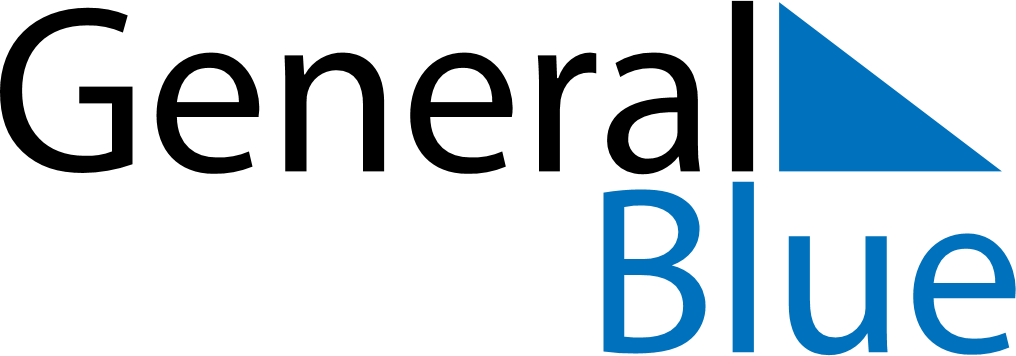 November 2024November 2024November 2024November 2024November 2024November 2024Pobezovice, Plzen Region, CzechiaPobezovice, Plzen Region, CzechiaPobezovice, Plzen Region, CzechiaPobezovice, Plzen Region, CzechiaPobezovice, Plzen Region, CzechiaPobezovice, Plzen Region, CzechiaSunday Monday Tuesday Wednesday Thursday Friday Saturday 1 2 Sunrise: 6:57 AM Sunset: 4:47 PM Daylight: 9 hours and 49 minutes. Sunrise: 6:59 AM Sunset: 4:45 PM Daylight: 9 hours and 46 minutes. 3 4 5 6 7 8 9 Sunrise: 7:00 AM Sunset: 4:43 PM Daylight: 9 hours and 43 minutes. Sunrise: 7:02 AM Sunset: 4:42 PM Daylight: 9 hours and 40 minutes. Sunrise: 7:03 AM Sunset: 4:40 PM Daylight: 9 hours and 36 minutes. Sunrise: 7:05 AM Sunset: 4:39 PM Daylight: 9 hours and 33 minutes. Sunrise: 7:07 AM Sunset: 4:37 PM Daylight: 9 hours and 30 minutes. Sunrise: 7:08 AM Sunset: 4:36 PM Daylight: 9 hours and 27 minutes. Sunrise: 7:10 AM Sunset: 4:34 PM Daylight: 9 hours and 24 minutes. 10 11 12 13 14 15 16 Sunrise: 7:12 AM Sunset: 4:33 PM Daylight: 9 hours and 21 minutes. Sunrise: 7:13 AM Sunset: 4:31 PM Daylight: 9 hours and 18 minutes. Sunrise: 7:15 AM Sunset: 4:30 PM Daylight: 9 hours and 15 minutes. Sunrise: 7:16 AM Sunset: 4:29 PM Daylight: 9 hours and 12 minutes. Sunrise: 7:18 AM Sunset: 4:27 PM Daylight: 9 hours and 9 minutes. Sunrise: 7:20 AM Sunset: 4:26 PM Daylight: 9 hours and 6 minutes. Sunrise: 7:21 AM Sunset: 4:25 PM Daylight: 9 hours and 3 minutes. 17 18 19 20 21 22 23 Sunrise: 7:23 AM Sunset: 4:24 PM Daylight: 9 hours and 0 minutes. Sunrise: 7:24 AM Sunset: 4:23 PM Daylight: 8 hours and 58 minutes. Sunrise: 7:26 AM Sunset: 4:21 PM Daylight: 8 hours and 55 minutes. Sunrise: 7:27 AM Sunset: 4:20 PM Daylight: 8 hours and 53 minutes. Sunrise: 7:29 AM Sunset: 4:19 PM Daylight: 8 hours and 50 minutes. Sunrise: 7:30 AM Sunset: 4:18 PM Daylight: 8 hours and 47 minutes. Sunrise: 7:32 AM Sunset: 4:17 PM Daylight: 8 hours and 45 minutes. 24 25 26 27 28 29 30 Sunrise: 7:33 AM Sunset: 4:17 PM Daylight: 8 hours and 43 minutes. Sunrise: 7:35 AM Sunset: 4:16 PM Daylight: 8 hours and 40 minutes. Sunrise: 7:36 AM Sunset: 4:15 PM Daylight: 8 hours and 38 minutes. Sunrise: 7:38 AM Sunset: 4:14 PM Daylight: 8 hours and 36 minutes. Sunrise: 7:39 AM Sunset: 4:13 PM Daylight: 8 hours and 34 minutes. Sunrise: 7:40 AM Sunset: 4:13 PM Daylight: 8 hours and 32 minutes. Sunrise: 7:42 AM Sunset: 4:12 PM Daylight: 8 hours and 30 minutes. 